L’influence, ça s’apprivoise !COSP : Influence sociale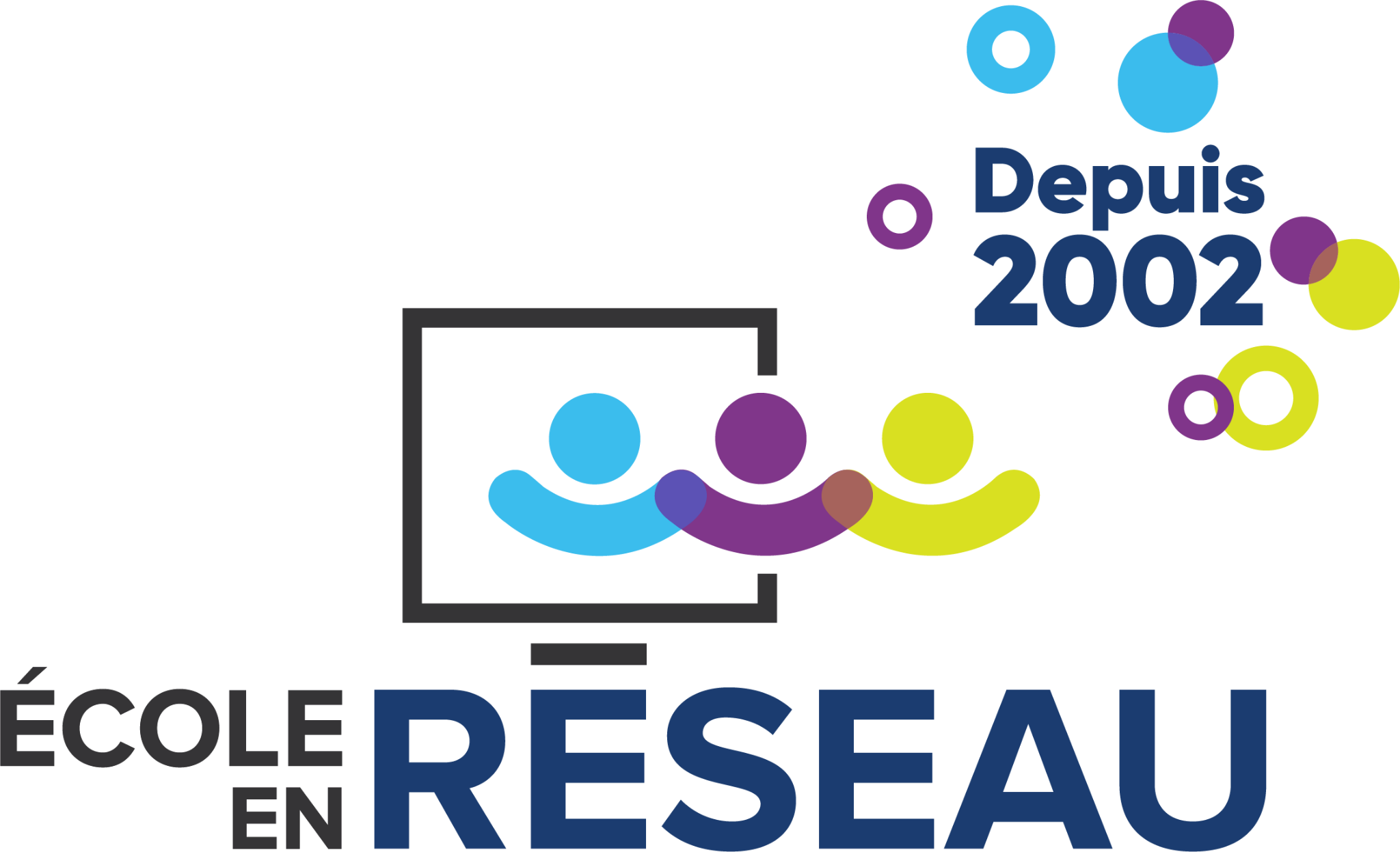 Sélectionner des exemples où ses attitudes, ses comportements ou ses valeurs sont influencés par les autres, puis des exemples où l’élève a de l’influence sur les autresActivité préparatoireSelon toi, que signifie la stratégie d’apprentissage Sélectionner ?_____________________________________________________________________________________________________________________________________________________________________________________________________________________Selon toi, qu’est-ce que l’influence sociale ?_____________________________________________________________________________________________________________________________________________________________________________________________________________________Selon toi, qu’est-ce qu’une attitude ?_____________________________________________________________________________________________________________________________________________________________________________________________________________________Selon toi, qu’est-ce qu’un comportement ?_____________________________________________________________________________________________________________________________________________________________________________________________________________________Selon toi, qu’est-ce qu’une valeur ?_____________________________________________________________________________________________________________________________________________________________________________________________________________________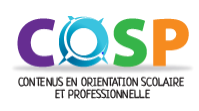 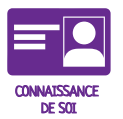 Rencontre virtuelle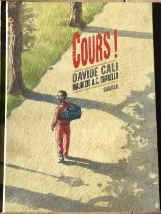 Lecture interactive de l’album Cours !Pendant la visioconférence interclasses, prends le temps de réfléchir à ces deux questions et d’y répondre.Trouve un exemple, dans la vie de tous les jours, où un élève est influencé par un autre.______________________________________________________________________________________________________________________________________________________________________________________________________________________________2.   Trouve un exemple, dans la vie de tous les jours, où un élève exerce de l’influence sur un autre.______________________________________________________________________________________________________________________________________________________________________________________________________________________________Activité de réinvestissementC’est le moment de sélectionner ! Inscris des exemples de situations où les autres t’influencent (qui ont un impact sur tes attitudes, tes comportements ou tes valeurs) et des exemples de situations où tu influences les autres (qui ont un impact sur les attitudes, les comportements et les valeurs des autres).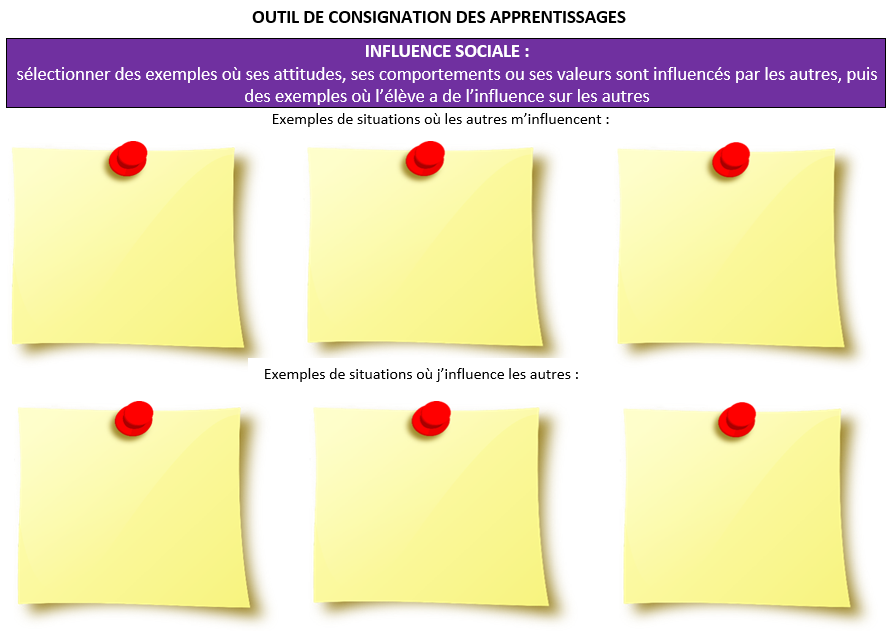 Que sais-tu maintenant, que tu ne savais pas avant de vivre ce COSP ?______________________________________________________________________________________________________________________________________________Comment les apprentissages sur l’influence sociale seront-ils utiles à ta connaissance de soi ?______________________________________________________________________________________________________________________________________________Comment pourrais-tu utiliser la stratégie d’apprentissage Sélectionner dans d’autres situations ?______________________________________________________________________________________________________________________________________________